Application for the post of …………………………………... INDIAN INSTITUTE OF INFORMATION TECHNOLOGY &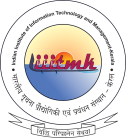 MANAGEMENT – KERALAIIITMK Building, Technopark Campus, Thiruvananthapuram – 695581Name:Name:Name:Name:FirstFirstFirstFirstFirstFirstFirstMiddleMiddleMiddleMiddleMiddleLastLastLastLastName:Name:Name:Name:Father’s nameFather’s nameFather’s nameFather’s nameFather’s nameFather’s nameFather’s nameFather’s namePermanent Address: Permanent Address: Permanent Address: Permanent Address: Permanent Address: Permanent Address: Permanent Address: Permanent Address: Present Address:Present Address:Present Address:Present Address:Present Address:Present Address:Present Address:Present Address:Present Address:Present Address:Present Address:Present Address:City / Pin Code:City / Pin Code:City / Pin Code:City / Pin Code:City / Pin Code:City / Pin Code:City / Pin Code:City / Pin Code:City / Pin Code:City / Pin Code:City / Pin Code:City / Pin Code:City / Pin Code:City / Pin Code:City / Pin Code:City / Pin Code:City / Pin Code:City / Pin Code:City / Pin Code:City / Pin Code:Phone with STD code :Phone with STD code :Phone with STD code :Phone with STD code :Phone with STD code :Phone with STD code :Phone with STD code :Phone with STD code :Mob:Mob:Mob:Mob:Mob:Mob:Mob:Mob:Mob:Mob:Mob:Mob:E-mail:LinkedIn :LinkedIn :LinkedIn :LinkedIn :LinkedIn :LinkedIn :LinkedIn :Emergency Contact NumberEmergency Contact NumberEmergency Contact NumberEmergency Contact NumberEmergency Contact NumberEmergency Contact NumberEmergency Contact NumberDate of Birth:Date of Birth:Date of Birth:Date of Birth:Age:Age:Age:Age:Place of Birth, District & State: Place of Birth, District & State: Place of Birth, District & State: Place of Birth, District & State: Place of Birth, District & State: Place of Birth, District & State: Place of Birth, District & State: Place of Birth, District & State: Place of Birth, District & State: Place of Birth, District & State: Place of Birth, District & State: Place of Birth, District & State: Place of Birth, District & State: Place of Birth, District & State: Place of Birth, District & State: Place of Birth, District & State: Place of Birth, District & State: Place of Birth, District & State: Place of Birth, District & State: Place of Birth, District & State: Marital Status:Marital Status:Marital Status:Marital Status:Married: Yes/NoMarried: Yes/NoMarried: Yes/NoMarried: Yes/NoMarried: Yes/NoMarried: Yes/NoMarried: Yes/NoGender:Gender:Gender:Gender:Gender:Male / Female/ OtherMale / Female/ OtherMale / Female/ OtherMale / Female/ OtherNationality:Nationality:Nationality:Nationality:Passport No.:Passport No.:Passport No.:Passport No.:Passport No.:Languages KnownLanguages KnownLanguages KnownLanguages KnownMother Tongue 	Mother Tongue 	Mother Tongue 	Mother Tongue 	ReligionReligionReligionReligionWhether belong to Whether belong to Whether belong to Whether belong to SC/STOBCEx-ServicemenSC/STOBCEx-ServicemenSC/STOBCEx-ServicemenSC/STOBCEx-ServicemenSC/STOBCEx-ServicemenSC/STOBCEx-ServicemenSC/STOBCEx-ServicemenSC/STOBCEx-ServicemenSC/STOBCEx-ServicemenSC/STOBCEx-ServicemenSC/STOBCEx-ServicemenSC/STOBCEx-ServicemenSC/STOBCEx-ServicemenSC/STOBCEx-ServicemenSC/STOBCEx-ServicemenSC/STOBCEx-ServicemenWhether physically handicapped?Whether physically handicapped?Whether physically handicapped?Whether physically handicapped?If Yes give details: Disability category:% of Disability:If Yes give details: Disability category:% of Disability:If Yes give details: Disability category:% of Disability:If Yes give details: Disability category:% of Disability:If Yes give details: Disability category:% of Disability:If Yes give details: Disability category:% of Disability:If Yes give details: Disability category:% of Disability:If Yes give details: Disability category:% of Disability:If Yes give details: Disability category:% of Disability:If Yes give details: Disability category:% of Disability:If Yes give details: Disability category:% of Disability:If Yes give details: Disability category:% of Disability:If Yes give details: Disability category:% of Disability:If Yes give details: Disability category:% of Disability:If Yes give details: Disability category:% of Disability:If Yes give details: Disability category:% of Disability:Identification MarksIdentification MarksIdentification MarksIdentification Marks1.2.1.2.1.2.1.2.1.2.1.2.1.2.1.2.1.2.1.2.1.2.1.2.1.2.1.2.1.2.1.2.Academic Background(Please put tick mark)Academic Background(Please put tick mark)Academic Background(Please put tick mark)DiplomaDiplomaDiplomaGraduateGraduateGraduateGraduatePost GraduatePost GraduatePost GraduateAcademic Background(Please put tick mark)Academic Background(Please put tick mark)Academic Background(Please put tick mark)Engineering StreamEngineering StreamEngineering StreamOther than EngineeringOther than EngineeringOther than EngineeringOther than EngineeringExamination passedExamination passedDiscipline/ SpecializationDiscipline/ SpecializationDiscipline/ SpecializationSchool/College/InstituteSchool/College/InstituteSchool/College/InstituteSchool/College/InstituteBoard/UniversityBoard/UniversityBoard/UniversityBoard/UniversityYear of PassingYear of PassingYear of PassingYear of PassingMarks in %Class/GradeClass/GradeDETAILS OF WORK EXPERIENCE: (Starting with the most recent)DETAILS OF WORK EXPERIENCE: (Starting with the most recent)DETAILS OF WORK EXPERIENCE: (Starting with the most recent)DETAILS OF WORK EXPERIENCE: (Starting with the most recent)DETAILS OF WORK EXPERIENCE: (Starting with the most recent)DETAILS OF WORK EXPERIENCE: (Starting with the most recent)DETAILS OF WORK EXPERIENCE: (Starting with the most recent)DETAILS OF WORK EXPERIENCE: (Starting with the most recent)Employer details (Address, Contact No, Email ID)DesignationDate  of JoiningDate of RelievingTotal Years/Months of Experience Salary DrawnReason for LeavingWork ProfileGive a brief summary of your experience:Give a brief summary of your experience:Extracurricular activities and details of membership of Professional Bodies:Extracurricular activities and details of membership of Professional Bodies:Distinction, Honors, Achievements, Awards received (academic and community):Distinction, Honors, Achievements, Awards received (academic and community):Any Additional Information:Any Additional Information:Name of the Referee  :Address                      :E-Mail                        :Contact No.                :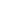 Name of the Referee  :Address                      :E-Mail                        :Contact No.                :I hereby declare that the information given above is true to the best of my knowledge.I hereby declare that the information given above is true to the best of my knowledge.Signature of the Applicant:Date:Name of the Applicant: